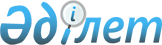 Тауарларға декларация толтыру тәртібі туралы нұсқаулыққа өзгерістер енгізу туралыЕуразиялық экономикалық комиссия Алқасының 2017 жылғы 20 маусымдағы № 68 шешімі
      Кеден одағы Кеден кодексінің 180-бабы 1-тармағына сәйкес Еуразиялық экономикалық комиссия Алқасы шешті:
      1. Қосымшаға сәйкес Кеден одағы Комиссиясының 2010 жылғы 20 мамырдағы № 257 шешімімен бекітілген Тауарларға декларация толтыру тәртібі туралы нұсқаулыққа өзгерістер енгізілсін.
      2. Осы Шешім ресми жарияланған күнінен бастап күнтізбелік 30 күн өткен соң күшіне енеді.
      Өзгерістердің 3-тармағында көзделген ережелер (осы Шешімге қосымша) 2017 жылғы 1 қаңтардан бастап туындайтын құқықтық қатынастарда қолданылады. Тауарларға декларация толтыру тәртібі туралы нұсқаулыққа енгізілетін
ӨЗГЕРІСТЕР
      1. 15-тармақтың 45-тармақшасында:
      а) төртінші абзацта (кестеден кейін) "Қазақстан Республикасының салық заңнамасына сәйкес белгіленген валюта курсы бойынша қайта есептелген ұлттық валютада," деген сөздер алып тасталсын;
      б) бесінші абзацта (кестеден кейін) "*EURO" сөзі алып тасталсын;
      в) тоғызыншы абзац (кестеден кейін) алып тасталсын;
      г) жиырма жетінші абзацта (кестеден кейін) "және Қазақстан Республикасында" деген сөздер алып тасталсын;
      д) жиырма сегізінші абзац (кестеден кейін) "Беларусь Республикасында," деген сөздерден кейін "Қазақстан Республикасында," деген сөздермен толықтырылсын.
      2. Жиырма төртінші абзацтың 18-тармағының 2-тармақшасының мәтіні бойына (кестеден кейін) тиісті септіктегі "алушы" деген сөз тиісті септіктегі "жөнелтуші" деген сөзбен ауыстырылсын.
      3. 25-тармақтың 4-тармақшасында:
      а) он екінші абзац мынадай редакцияда жазылсын:
      "Графа толтырылмайды:";
      б) он үшінші абзацта "дайындалған" деген сөз "Армения Республикасында, Беларусь Республикасында және Ресей Федерациясында дайындалған тауарларды декларациялау кезінде" деген сөздермен ауыстырылсын;
      в) он төртінші абзацта "дайындалған" деген сөз "Ресей Федерациясында дайындалған тауарларды декларациялау кезінде" деген сөздермен ауыстырылсын.
					© 2012. Қазақстан Республикасы Әділет министрлігінің «Қазақстан Республикасының Заңнама және құқықтық ақпарат институты» ШЖҚ РМК
				
      Еуразиялық экономикалық комиссияАлқасының Төрағасы

Т. Саркисян
Еуразиялық экономикалық
комиссия Алқасының
2017 жылғы 20 маусымдағы
№ 68 шешіміне
ҚОСЫМША